The Law Reform Longlist 2023:77 Suggestions from the CommunityThe Law Reform Longlist 2023:77 Suggestions from the Community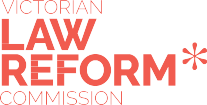 August 2023GPO Box 4637Melbourne Victoria 3001 AustraliaLevel 3333 Queen Street Melbourne Victoria 3000 AustraliaTelephone+61 3 8608 7800Freecall1300 666 555(within Victoria)Fax+61 3 8608 7888Emaillaw.reform@lawreform.vic.gov.aulawreform.vic.gov.auPrinted on 100% recycled paper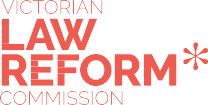 Published by the Victorian Law Reform CommissionThe Victorian Law Reform Commission was established under the Victorian Law Reform Commission Act 2000 (Vic) as a central agency for developing law reform in Victoria.© Victorian Law Reform Commission 2023This report reflects the law at 1 July 2023.The Law Reform Longlist 2023:77 Suggestions from the CommunityISBN: 978-0-6452812-8-6ChairThe Hon. Anthony North KCCommissionersLiana BuchananThe Hon. Jennifer Coate AOKathleen Foley SC Bruce Gardner PSMProfessor Bernadette McSherry Dan NicholsonGemma Varley PSM Dr Vivian WallerChief executive officerMerrin Mason PSMTeam leaderEmma CashenSenior research and policy officerPhoebe Irving LindnerContentsIntroduction	6First Nations Peoples	8A child protection notification and referral system	8A residential diversion program for Aboriginal and Torres  Strait Islander  women	8More time for Family Reunification Orders	8Reforming the Sentencing Act	8Police training about disability in Aboriginal and Torres Strait Islander communities	9Bail reform for Aboriginal and Torres Strait Islander women	9Serving outstanding warrants	9Family violence-related debt issues	9Reforming parole laws	10Cautions and diversions	10Independent review of deaths in custody	11Registered Aboriginal Parties under the Aboriginal Heritage Act	11Discretionary police powers	11Bail reforms	11Transitional supports for First Nations prisoners	12Under-representation of First Nations Peoples in civil abuse claims	12Children and young people	12Consent by children to hormone treatment	12Extending the Independent Person Program	12Reforming child pornography laws	12Surgical interventions on intersex babies	13Reforming the Family Violence Protection Act	13Repealing the serious youth offender regime	13Raising the age of criminal responsibility	13Reforming bail laws for children	14Court-based diversions	14Crime	14IntroductionAbout the Victorian Law Reform Commission (VLRC)Under the Victorian Law Reform Commission Act 2000, the VLRC examines, reports, and makesrecommendations on law reform matters.Most of the VLRC’s inquiries are referred to us by the Attorney-General of Victoria. The Commission also initiates its own inquiries into legal issues of general community concern, provided they are limited in size and scope. We call these inquiries ‘community law reform projects’. We seek suggestions for community law reform projects from individual community members, organisations, and agencies. Our most recent community law reform project examined access to jury service for people who are deaf, hard of hearing, blind or havelow vision.Some suggestions in this paper may form the basis of future law reform projects.Law reform priorities identified by community and justice organisationsOne of the key criteria for choosing community law reform projects is that the project will address problems that affect a significant proportion of the population or are faced by significantly disadvantaged members of the community.At the conclusion of our latest project the VLRC consulted community organisations, practitioners and justice organisations, asking for proposals for future projects.From December 2022 to the end of March 2023 we conducted 20 consultations with agenciesthat have hands-on experience of how Victoria’s laws apply to the community. We spoketo organisations representing First Nations Peoples, seniors, young people and others, and bodies advocating for the environment, as well as the Law Institute of Victoria, the Victorian Human Rights and Equal Opportunity Commissioner, the Victorian Commissioner for LGBTIQ+ Communities, community legal centres, law firms, the State Ombudsman and the State Coroner. We discussed the issues that arise in their everyday work.We thank all these people for their time and ideas. It is heartening to see the energy that is being applied to law reform projects in many areas. We heard many good proposals for future reform.The Law Reform Longlist 2023We are now pleased to publish a list of these ideas, the Law Reform Longlist 2023. The list comprises selected suggestions from the groups we consulted and from members of the community.The ideas that we heard related to a range of topics (see Contents). Some of these proposals, though important, are unsuitable as community law reform projects. Some of them are too large and might be suitable projects for the Attorney-General to refer to us. Some have been the subject of recent legal reviews and some are already being considered or actioned by Government.We have left out suggestions that were clearly unsuitable for either a community law reform project or an Attorney-General inquiry because, for example, they were not legal problems or not within Victorian jurisdiction. We have done only preliminary research on the topics included, and further work will reveal which topics are suitable projects. However, we are includingon this list all the suggestions which might be suitable, to reflect their importance to thecommunity and to give visibility to the breadth of issues raised.We will bring the list to the attention of the Victorian Attorney General and the Department ofJustice and Community Safety.Next stepsThis list, together with other ideas suggested by the community, will assist the VLRC to select future community law reform projects.Any community law reform project we choose must conform to our community law reform criteria, which include:Scope—the project is limited in size and scope and considers a small legal issue of general community concern. It should not involve significant Commission resources.Duplication—another body is not already reviewing this law. If the law has recently been considered by Parliament or is currently being reviewed, or likely to be reviewed by government, the Commission will not undertake the project.Victorian law—the Commission can only make recommendations about Victorian state laws.Community consensus—the project would not involve controversial subject matter generating significant public debate. A project like this would be better suited to a government-initiated reference or inquiry.The Commission is interested in projects:that will fix problems with the law that affect a significant proportion of thepopulation, orthat will address problems faced by significantly disadvantaged members ofthe community.More information about our community law reform criteria is here: www.lawreform.vic.gov.au/ engage-in-law-reform/suggest-a-reform/criteria-for-projects/.The Commission receives many law reform suggestions. We can only undertake a very small number of these projects and hence must prioritise suggestions. To do so the Commission will consider our community law reform criteria as well as other factors, including the other work we are undertaking or have completed, staff expertise and timing.Information about our community law reform projects can be found on our website.First Nations PeoplesA child protection notification and referral systemIntroducing a mandatory child protection notification and referral system for Aboriginaland Torres Strait Islander women and children.When a child protection notification occurs an appropriate Aboriginal Community Controlled legal service (for example, Djirra) should be immediately notified.The primary parent is referred to that service and provided with independent legal advice.Early access to legal advice and representation for mothers escaping family violence is critical to preventing child removal and to keeping Aboriginal and Torres Strait Islander children with their mums.Suggested by DjirraA residential diversion program for Aboriginal and Torres Strait Islander womenCreating a community-based residential diversion program for Aboriginal and Torres Strait Islander women similar to Wulgunggo Ngalu Learning Place for First Nations men.The aim is to maintain connection with family, community, Country and culture through rehabilitation and transitional support.The service would assist Aboriginal and Torres Strait Islander women leaving prison or at risk of contact with the prison system.Suggested by DjirraMore time for Family Reunification OrdersAmending the Children, Youth and Families Act 2005 (Vic) to allow the court to extend Family Reunification Orders beyond the current time limits of 12-24 months.Deep-seated intergenerational trauma cannot be resolved within 12-24 months. These time limits can punish Aboriginal and Torres Strait Islander women for delays outside their control.The provisions are harsh for mothers who are healing from family violence or incarceration-related trauma, substance abuse or mental illness.Suggested by DjirraReforming the Sentencing ActReforming the Sentencing Act 1991 (Vic) to better consider and meet the needs of Aboriginal and Torres Strait Islander women.An Aboriginal and Torres Strait Islander-specific sentencing principle requiringjudges and magistrates to take into account Aboriginality during sentencing.The reintroduction of suspended sentences and a range of sentencing options, with prison as a last resort.Aboriginal and Torres Strait Islander women who have children in their care shouldnot be sent to prison for low-level offences.Suggested by DjirraPolice training about disability in Aboriginal and Torres Strait Islander communitiesImproving training to enable Victoria Police to better identify and respond to disability amongst Aboriginal and Torres Strait Islander people.Aboriginal and Torres Strait Islander women are more likely to be impacted by both disability and family violence, and this increases their vulnerability to contact with the justice system and criminalisation.Suggested by DjirraBail reform for Aboriginal and Torres Strait Islander womenChanging bail laws to create a presumption that Aboriginal and Torres Strait Islander women with children in their care will get bail. Denying bail to mothers harms their families and communities and extends the intergenerational trauma.A presumption in favour of bail should be reinstated, unless there is a specific andimmediate risk to the safety of another person.Reform should be gender and culturally appropriate.Specific considerations in the bail decision-making principles of the uniquecircumstances for Aboriginal women, including:If she is a mother and has a child/children or other caring responsibilities.If she has experienced, or is at risk of experiencing, family violence.If she lives with a disability, particularly acquired brain injury.An acknowledgement that prison is an inherently unsafe place for Aboriginal women.Suggested by DjirraServing outstanding warrantsPreventing Aboriginal and Torres Strait Islander women being served with outstanding warrants when they report family violence to police or attend a family violence or child protection hearing.Suggested by DjirraFamily violence-related debt issuesAddressing debt issues for Aboriginal and Torres Strait Islander women if they leave a family violence situation. For example: mobile phone debt, damage to a rental property or contracts entered into because of coercive control.Suggested by DjirraReforming parole lawsReforming parole laws to address the disproportionate impact that the changes made in 2015 have had on First Nations Peoples. First Nations Peoples are less likely than the general prison population to apply for parole and less likely to be released on parole.Reform to establish a fair, transparent and equitable parole system which is culturally appropriate and committed to the rehabilitation and reintegration of incarcerated people.Creating a legislative presumption that an application for parole will be made at the earliest date.Incorporating procedural fairness rights into parole processes, including the right to be advised and represented by a lawyer.Requiring parole boards to consider the unique background and circumstances of First Nations Peoples (similar to consideration of the person’s Aboriginality in section 3A of the Bail Act 1977 (Vic)).Allowing time spent on parole to contribute to the head sentence, even if parole is cancelled.Suggested by the Victorian Aboriginal Legal ServiceCautions and diversionsGreater use of cautions and diversions for First Nations Peoples in both the criminal and youth justice systems, including:Requiring Victoria Police and the courts to consider the unique background and circumstances of First Nations Peoples in relation to all decisions regarding cautioning and court-ordered diversion, and demonstrating the steps taken to discharge this obligation.Introducing legislated cautioning schemes that maximise opportunities for cautions, including a legislative presumption in favour of alternative pre-charge measures.No limit on the number of cautions a child can receive; children with a criminal history should not be excluded and access not to be conditional on a child or young person admitting an offence.Amending the statutory diversion schemes in the Children, Youth, and Families Act 2005 (Vic), the new youth justice act and the Criminal Procedure Act 2009 (Vic) to maximise opportunities for diversion, including a legislative presumption in favour of diversion at all stages of the legal process.Funding Aboriginal Community Controlled organisations to develop and implement culturally safe cautioning and diversion programs for First Nations children, young people and adults; expanding Balit Ngulu, a specialised youth program within the Victorian Aboriginal Legal Service (VALS) dedicated to providing legal assistance and representation to Aboriginal and Torres Strait Islander young people.Employing Koori Diversion Coordinators at the Children’s Court Youth Diversionservice and the Criminal Justice Diversion Program.Expanding the jurisdiction of the Koori Court to include court-ordered diversion.Suggested by the Victorian Aboriginal Legal ServiceIndependent review of deaths in custodyEnsuring an independent (non-police) investigation into deaths in custody and a legislated obligation of candour to provide all family members with information about the death.Suggested by the Victorian Aboriginal Legal ServiceAppropriate support for families participating in coronial inquests possibly including an advocate.Suggested by Arnold Bloch Leibler Public Interest Law PartnerRegistered Aboriginal Parties under the Aboriginal Heritage ActExamining the operation and effectiveness of section 153 of the Aboriginal Heritage Act 2006 (Vic) which allows for more than one body to be a Registered Aboriginal Party (RAP) for a particular area.Suggested by Arnold Bloch Leibler Public Interest Law PartnerDiscretionary police powersReviewing the use of discretionary police powers, which may have a discriminatory impact on Aboriginal and Torres Strait Islander people. Addressing misidentification of Aboriginal and Torres Strait Islander women as family violence perpetrators is a priority.Suggested by DjirraBail reformsUrgently reforming the 2018 changes to the Bail Act 1977 (Vic) that made it harder for people to get bail. These changes have disproportionately harmed Aboriginal and Torres Strait Islander people, in particular women and their families. Various reforms have been suggested:Repealing the reverse onus provisions in the Act, particularly the ‘show compellingreason’ and ‘exceptional circumstances’ provisions.Creating a presumption in favour of bail with the onus on the prosecution to demonstrate that bail should not be granted.Limiting the circumstances in which bail is not granted.Prohibiting detention if a custodial sentence is unlikely.Abolishing the offences of committing an indictable offence while on bail,breaching bail and failure to answer bail.Requiring bail decision makers to explain what information they have taken into account to understand why and how someone’s Aboriginality is relevant, and provide the reasons for any refusal to grant an application for bail made by an Aboriginal and Torres Strait Islander person.Requiring bail decision makers to make enquiries about Aboriginality in self- represented cases.Requiring bail decision makers to consider the best interests of any dependent children in bail decisions.Suggested by the Human Rights Law Centre, Djirra and the Victorian Aboriginal Legal ServiceTransitional supports for First Nations prisonersImproving and expanding culturally safe transitional support for First Nations Peoplesleaving custody.Suggested by the Victorian Aboriginal Legal ServiceUnder-representation of First Nations Peoples in civil abuse claimsConsidering the barriers that may prevent First Nations Peoples who are victim survivors of childhood sexual abuse from pursing civil claims in Victoria and making recommendations to improve access to justice for this underrepresented group.This would complement federal bodies looking at engagement with the National Redress Scheme.Suggested by Maurice Blackburn LawyersChildren and young peopleConsent by children to hormone treatmentCreating a statutory right for Gillick competent young people to consent to hormone treatment for gender-affirming medical intervention. The aim is to clarify the common law so that medical practitioners and patients know what is expected of them.Suggested by the Victorian Equal Opportunity and Human Rights Commission and the Victorian Commissioner for LGBTIQ+ CommunitiesExtending the Independent Person ProgramExtending the operation of the Youth Referral and Independent Person Program (YRIPP) to 18-25-year-olds (currently only available to under-18s) and requiring that an Independent Person is available as an option for a child (under-18) even where a parent or guardian is present.YRIPP is a statewide network of staff and volunteers whose primary aim is to safeguard the rights of young people in police custody while offering referral and other follow-up support to divert them away from the criminal justice system.Reform would assist people from communities overrepresented in the justice system, including Aboriginal, refugee and migrant youth and young people in out- of-home care.Suggested by the Centre for Multicultural YouthReforming child pornography lawsRemoving the discrepancy between consensual sex laws and child pornography laws.Young people aged 16-18 can legally have consensual sex. But if a young person aged 18 produces, possesses, sends or receives, or accesses sexual images (even with consent) of their partner aged 16 or 17 (even if non-explicit, and in the context of a consensual relationship), they can be charged with possessing child pornography pursuant to the Crimes Act 1958 (Vic) (see for example s51C, D, G, H).There is a defence in section 51N where both parties are children and the sexual act is not a criminal offence.Suggested by YouthlawSurgical interventions on intersex babiesProviding greater regulation of surgical interventions on intersex babies in Victoria.Consideration of the recent Variation in Sex Characteristics (Restricted Medical Treatment) Act 2023 in the ACT.Suggested by the Victorian Equal Opportunity and Human Rights Commission and the Victorian Commissioner for LGBTIQ+ CommunitiesReforming the Family Violence Protection ActReforms to the Family Violence Protection Act 2008 (Vic) to improve legislative interventions involving children.Implementation of recommendations made by ‘The PIPA Project: Positive Interventions for Perpetrators of Adolescent Violence in the Home’ including:Amendments to ensure that the court is satisfied of the capacity of a young person to understand a Family Violence Intervention Order (FVIO) before the court makes the order.Sections 53 and 74 of the Act could be amended to replicate sections 35(4)(a) and (b) and 61(2)(a) and (b) of the Personal Safety Intervention Orders Act 2010 (Vic).A final FVIO should not be made in the absence of a child unless that child islegally represented.Amending section 45 of the Act to enable a child aged 10 and over to apply for a FVIO against another family member with the leave of the court. Currently the law says a 14-year-old can do this.Suggested by YouthlawRepealing the serious youth offender regimeRepealing the serious youth offender regime introduced by the Youth Justice Reform Act 2017 (Vic), which limits access to youth justice facilities for young people convicted of serious offences.Uplift provisions from the Children’s Court to a superior court to be repealed aswell as mandatory minimum sentences.A need for specialised rehabilitative responses from the Children’s Court to be recognised.Suggested by YouthlawRaising the age of criminal responsibilityImmediately raising the age of criminal responsibility from 10 to at least 14 years old.The Victorian Government has recently committed to raising the age to 12 with a change to 14 by 2027.Suggested by the Human Rights Law Centre, the Victorian Aboriginal Legal Service and DjirraReforming bail laws for childrenReforming the Bail Act 1977 (Vic) to reduce the number of children unsentenced and on remand in youth detention.Ensuring that young people always have a presumption of bail.Suggested by Youthlaw, the Human Rights Law Centre, Justice Connect, and Launch HousingCourt-based diversionsRemoving the requirement to obtain prosecutorial consent for a court-based diversion from section 59(2)(c) of the Criminal Procedure Act 2009 (Vic) and sections 356D(3) and 356F of the Children, Youth and Families Act 2005 (Vic).The decision about court-based diversion to be made by the court.In reaching its decision the court could consider the recommendation of the prosecution along with other considerations.Suggested by YouthlawCrimeA health-based response to drug crimeAdopting a health-based response to drug use focussed on harm reduction rather than criminalisation.Shifting the focus from punishment and intrusive policing to supporting people.Existing drug laws are enforced against First Nations Peoples at disproportionaterates.A new model would eliminate criminal sanctions for drug possession.Suggested by the Victorian Aboriginal Legal ServiceProhibiting strip searching and solitary confinementAmending the Corrections Act 1986 (Vic) to prohibit routine use of strip searching andsolitary confinement.A strip search should only be permitted as a last resort after all other less intrusive search alternatives have been exhausted if there is reasonable intelligence that the person is carrying dangerous contraband.Prohibit the use of solitary confinement in prisons, except in clearly defined exceptional circumstances in which a person may be lawfully separated from other people in prison.Reform needs to be consistent with domestic and international human rights standards.Suggested by the Human Rights Law CentreDrink spikingMedia reports suggest that drink spiking is increasing in both metropolitan Melbourne and regional Victoria.Drink spiking is an offence under section 41H of the Summary Offences Act 1966 (Vic) carrying a maximum imprisonment term of two years. However, it is rarely prosecuted, perhaps because:Victims may not report drink spiking because they fear they will be prosecuted for underage drinking or drug-taking, or they are embarrassed.Victims may have taken drugs or consumed alcohol themselves, which makes itdifficult to distinguish what might be the spiking component.Gathering evidence from eye-witnesses or CCTV is difficult. Physical evidence mayhave dissipated from the person by the time they report the incident.The interpretation of any drink spiking analysis and reporting must be coordinated with the relevant forensic experts of specialist police involved in such investigations.A review should consider recent developments elsewhere in Australia and in the UK, for example:Western Australia has launched a rapid drug test for drink spiking. Tests are available at any 24-hour police station in the metropolitan area. People are encouraged to report within 48 hours.La Trobe Regional Health School is partnering with the Centre Against Sexual Assault Central Victoria, Bendigo Community Health Services, and the Greater Bendigo Coalition for Gender Equity to gather information about existing interventions and victim survivor stories and develop targeted educational information for the public, industry, and government.The United Kingdom House of Commons, Home Affairs Committee produced a report, Spiking, in 2021 that made recommendations to improve responses to drink spiking.Raised in media articles and discussed with the Victorian Institute of Forensic MedicineDriving and medicinal cannabisReviewing the operation of section 49 of the Road Safety Act 1986 (Vic) (RSA) that prohibits driving after the use of medicinal cannabis; and investigating testing options to measure impairment caused by the use of medicinal cannabis.Section 49 of the RSA states that a person is guilty of an offence if they drive a motor vehicle while under the influence of drugs or alcohol to such an extent as to be incapable of having proper control of the motor vehicle.Various medicinal cannabis products are available containing different combinations of active ingredients. Cannabis has two main chemical components. THC has psychoactive properties. Cannabidiol, or CBD, is not psychoactive. Both compounds are used in different levels as treatments for various conditions, including pain relief, anxiety and neurological disorders.THC may decrease a patient’s ability to perform some tasks due to its impairing effects on mental alertness and physical coordination. While the use of medicinal cannabis is legal in Victoria it is a criminal offence in Victoria to drive with THC present in your saliva, blood or urine.Suggested by community members, raised in media articles and discussed with the Victorian Institute of Forensic MedicineDisclosure of an STI before sexConsidering penalties for people who do not disclose to a sexual partner that they have a sexually transmittable disease before sex. An inquiry could consider:The operation of the Public Health and Wellbeing Act 2008 (Vic).Crimes Act 1958 (Vic) provisions that may apply to a person who has spread an STD/STI by failing to disclose their health status and failing to take precautions to prevent the spread of the disease, including intentionally causing serious injury (section 16), conduct endangering life (section 22) and conduct endangering persons (section 23), causing serious injury recklessly (section 17), causing injury intentionally or recklessly (section 18) or negligently causing serious injury (section 24).Since 2017, in New South Wales a person with an STD is no longer required by law to tell sexual partners they are infected (section 79 (1) Public Health Act 2010 (NSW)). Rather, a person can be fined or jailed for failing to take ‘reasonable precautions’ against spreading an STD.Suggested by a community memberFilming private acts without the consent of the partiesStrengthening the law to prohibit recording of private acts including sexual actswithout the consent of all participants.Under the Surveillance Devices Act 1999 (Vic) (SDA) it is not illegal to secretly record or film another person without their permission if you are a part of the conversation or activity yourself.Laws prohibit the publication and distribution of recorded material.The SDA contains prohibitions on the publication or dissemination of recordings to others without the permission of each person involved in the conversation or activity.It is an offence under the Summary Offences Act 1966 (Vic) to distribute an intimate image where the distribution is contrary to community standards of acceptable conduct.In Western Australia and South Australia it is unlawful to record a private conversation or film a private act without consent, unless it is in the public interest or to protect the lawful interests of one party.The Victorian Government has recently introduced the Justice Legislation Amendment (Sexual Offences and Other Matters) Act 2022 to address image-based sexual abuse, which includes taking intimate videos of someone without their consent and distributing, or threatening to distribute, intimate images including deepfake porn (sections 53R and S). Existing image-based sexual offences in the Summary Offences Act will be relocated to the Crimes Act 1958 (Vic) and expanded when the new provisions come into force.Suggested by a community memberPersonal Safety Intervention OrdersReviewing the operation of the Personal Safety Intervention Order (PSIO) scheme and in particular whether it is appropriate to use PSIOs in neighbourhood disputes and disputes between farm owners. There are concerns that the use of PSIOs has increased in recent years and questions about their effectiveness.A PSIO is a court order to protect a person from physical or mental harm caused by someone who is not a family member. Often a PSIO will prevent a person from going near someone’s work or place of residence. PSIOs can be applied for directly by an individual or by a police officer on their behalf. Police can make applications without the consent of the applicant.While a PSIO is a civil order and does not result in a criminal record, breaches of conditions constitute an offence that can be reported to the police and result in criminal charges. Police have a range of enforcement powers associated with PSIOs, including entry and search of premises without a warrant. Costs are associated with contesting orders and Legal Aid is not available for adults in relation to a PSIO.Suggested by community membersFamily violenceGaps in tenancy protections for family violence victim survivorsSection 91V of the Residential Tenancies Act 1997 (Vic) provides a family violence victim survivor with the right to apply to the Victorian Civil and Administrative Authority (VCAT) to terminate a rental agreement where they have experienced family violence ‘by another party to the rental agreement’. VCAT also has the power to determine the parties’ liability under the terminated agreement. Where the perpetrator is not a party to the rental agreement section 91U provides some but fewer protections than 91V for a victim survivor of family violence. Reform is needed to address these gaps in the law and make renting safer.Suggested by Justice ConnectMisidentifying family violence victims as perpetratorsExamining the misidentification of victim survivors of family violence as perpetrators.Misidentification has serious and long-term repercussions for women and their children, particularly for First Nations families: it can influence other legal proceedings such as child protection matters and can limit access to support services.Misidentification may also compound isolation and distrust in police, and increasethe risk of violence.Suggested by the Federation of Community Legal CentresCoronial investigationsSharing information between mental health providersAddressing barriers to sharing information about mental health treatment between health providers. Existing barriers create difficulties for the Coroner when investigating a death.The new Health Legislation Amendment (Information Sharing) Act 2023 (Vic) is aimed at improving information sharing between medical health providers. These recent changes may not however extend to mental health providers.Suggested by the Victorian State CoronerCoronial investigations of suicides by LGBTIQ+ peopleKnowledge of LGBTIQ+ status is important for a comprehensive coronial investigation to be undertaken as it may be a factor relevant to suicide.The Victorian Police Report of Death Form 83 that must be completed following asuicide does not ask for information about gender or sexuality.If the ‘senior next of kin’ (defined in section 3 of the Coroners Act 2008 (Vic)) does not disclose this information, it will likely remain unknown to the Coroner.In addition, because LGBTIQ+ people are at higher risk of suicidal behaviours than the general population in Australia, having data about LGBTIQ+ suicide rates would facilitate advocacy and policy making to prevent suicides.Suggested by the Victorian Equal Opportunity and Human Rights Commission and the Victorian Commissioner for LGBTIQ+ CommunitiesReporting obligations for relevant suicide deaths to WorkSafeReviewing the law to examine the way suicide deaths are notified to WorkSafe by employers and the Coroner, and to ensure that WorkSafe investigations for breaches of the Occupational Health and Safety Act 2004 (Vic) occur in a timely manner.Time limits in OH&S laws mean WorkSafe investigations need to be commenced quickly. Waiting for a coronial inquest before a matter is referred to WorkSafe may be too late.Suggested by a community memberForensic examinationsForensic medical examinations of unconscious patientsAddressing the legal decision-making gap for forensic medical examinations of adult victims of suspected physical or sexual assault who are unconscious or do not otherwise have decision-making capacity to consent to an examination.A forensic medical examination of a patient may not fall within the substitute decision-making regime for medical treatment decisions under section 3 of the Medical Treatment and Planning and Decisions Act 2016 (Vic). The gap in legal substitute decision-making needs to be addressed.Family members should not be able to be substitute decision-makers where family violence is involved or suspected.Suggested by the Victorian Institute of Forensic MedicineOrgan and tissue donationConsidering an opt-out scheme for organ and tissue donation for Victoria.In England the Organ Donation (Deemed Consent) Act 2019 establishes that all adults are considered to have agreed to be an organ donor when they die unless they have recorded a decision not to donate or are in an excluded group.Scotland also has an opt-out system through the Human Tissue (Authorisation) (Scotland) Act 2019.On 28 March 2023, the Victorian Legislative Assembly’s Legal and Social Issues Committee announced an Inquiry into increasing the number of registered organ and tissue donors.Suggested by the Victorian Institute of Forensic MedicineElder abuseReform to prevent and prosecute elder abuseExamining reforms to discourage and prosecute elder abuse, a significant problem in our community. Increased life expectancy and a ‘baby boomer’ cohort which is generally wealthier than previous generations will create a larger population of older people with significant assets. Suggestions for reform include:Consideration of whether specific laws are needed to criminalise elder abuse, similar to those in the ACT (Crimes (Offences Against Vulnerable People) Legislation Amendment Act 2020 (ACT)).Consideration of the effectiveness of existing criminal laws to combat elder abuse and whether any reform is needed to lower evidentiary thresholds to make it easier to prosecute elder abuse.Clarifying the right to seek relief from the obligation to pay stamp duty for the transfer of property back to the older person on property transferred because of elder abuse. Existing ex gratia relief could be legislated.Suggested by the Law Institute of Victoria Elder Law Committee and Seniors Rights VictoriaPowers of Attorney RegisterIntroducing an online register for enduring powers of attorney (POA) and guardianship orders. Misuse of fraudulent, invalid, conditional and revoked enduring documents can be a problem with serious financial and other consequences for older people, which could be reduced by a register.POAs must be registered in England and Wales and Scotland, and a national registration scheme was recommended by the Australian Law Reform Commission in its report Elder Abuse in 2017. Other state and territory bodies have also recommended a register. An inquiry could consider the benefits of registration in Victoria, which may include:Ensuring that only one relevant Enduring POA document can be registered at any one time, and that when an Enduring POA is revoked it cannot continue to be used.Providing a clear record of the precise roles and powers of the attorney, the conditions that apply to the power of attorney, when and whether it has come into effect and the wishes of the older person.Providing clarity for family members and others close to the older person about who has what rights and responsibilities, potentially reducing family disputes.Making it easier for banks, hospitals, health providers, organisations and service providers to check the authenticity of documents and whether a person has appointed a substitute decision maker.Training or information could be provided to attorneys through the registration process to assist them to better understand their role and responsibilities.Any register should be online, user-friendly and low-cost.A review could consider the advantages of a national online register for Enduring Powers of Attorney.Suggested by the Law Institute of Victoria Elder Law Committee, Seniors Rights Victoria, Justice ConnectAssets-for-care casesAn increasingly common family arrangement that can leave an older person vulnerable to elder abuse is an ‘assets-for-care’ arrangement. An older person may transfer the title in their home or the sale proceeds to their family member in exchange for the promise of long-term care. This might be done so that the older person can continue to receive the age pension or to address current or future housing and support needs.Sometimes the transfer is used to repay a mortgage, with the older person living in the same house as their family, or to build a ‘granny flat’. Money might also be used to make modifications to the home, for example ramps. Often these arrangements are made informally, and this can make it difficult for the older person’s interest in the transfer to be recognised in law if there is a dispute with a family member.There are concerns that because VCAT was not specifically given jurisdiction to consider asset-for-care cases, older people face difficulties resolving them under the existing co-owned land or goods list at VCAT. An inquiry could consider how to make it easier for these cases to be resolved, including by:Reviewing the evidentiary requirements for VCAT applications. Older people may not have adequate documentation to support an application to VCAT and may not have obtained independent legal or financial advice.Limiting the application of common law principles applying to the partition of property under the Property Law Act which work against an older person and may perpetuate abuse. For example, the presumption that a contribution between parents and children is a gift. VCAT could instead consider financial contributions regardless of the nature of the relationship between the parties.Taking into account the broad range of non-financial contributions made by parties in asset-for-care arrangements, for example, care for grandchildren or stopping work to care for older parents.Providing accessible legal options for older people who may have forgone an interest in title thereby preventing them from initiating a claim in VCAT under the co-owned land or goods list. For example, an older person may own a granny flat but have no interest in the land on which the granny flat sits. To assert contract or equitable rights these matters have to be pursued in the courts, where costs may be prohibitive, and court action takes time.Suggested by Seniors Rights VictoriaSevering joint tenancy in elder abuse casesReforming the law to make it easier to sever a joint tenancy where elder abuse has occurred.If property is owned jointly, the law of survivorship applies. Upon the death of one joint owner, the property as a whole will automatically pass to the survivor(s). Where the parties agree, a joint tenancy can be severed by registering the change in title. Where the parties don’t agree, an older person may be able to sever a joint tenancy unilaterally in equity, but this needs to be confirmed by an order of a court or VCAT. There are concerns that parties intentionally delay these proceedings which makes it hard for older people to get out of abusive arrangements.If an older person is the victim of elder abuse and dies before a joint tenancy can be formally severed, the abuser will keep the property unless the estate applies to have the title severed. This can be a complicated process.Reform could also clarify the right to seek relief from the obligation to pay stamp duty for severing joint tenancy or for the redistribution of property ownership on Title in the context of elder abuse. Existing ex gratia relief could be legislated.Suggested by Seniors Rights Victoria	21Witnessing requirementsConsidering ways to simplify and broaden the remote execution of importantcommunity documents.Enabling remote witnessing of the appointment of a medical treatment decision maker and an advance care directive.Note that changes have been made recently to enable remote witnessing for Powers of Attorney through the Justice Legislation Amendment (System Enhancements and Other Matters) Act 2021 (Vic).Examining the possibility of removing the requirement in section 17 of the Medical Treatment Planning and Decisions Act 2016 (Vic) that at least one of the two witnesses of an Advanced Care Directive must be a medical practitioner.Tightening the witnessing requirements for the execution of a will in the Wills Act 1997 (Vic). Currently, beneficiaries of a will are allowed to witness the execution of a will. This could be brought into line with section 35 of the Powers of Attorney Act 2014 (Vic) which prohibits relatives and care workers from witnessing.Suggested by the Law Institute of Victoria Elder Law CommitteeHomelessnessAbolishing offences that criminalise homelessnessRemoving various public order offences that have the effect of criminalising homelessness from the Summary Offences Act 1966 (Vic), local laws and other Acts, such as:beggingthreatening language in publicloiteringsleeping in carsconduct on public transport.In addition to being more likely to incur fines for this conduct and being less likely to be able to navigate the complex review process, people experiencing homelessness and related vulnerabilities are disproportionately affected by the monetary penalty imposed by fines. In turn, people experiencing homelessness are more vulnerable to the possibility of imprisonment, which is only ordered where there is an inability to pay.Fines and charges for conduct in public spaces act as a barrier to people having stable housing, community connections and health. A health and support-based responseto this type of conduct would complement the Government ‘s recent decision toimplement a health-based response to public intoxication.Suggested by Justice Connect and Launch HousingLocal government response to homelessnessReforming the Local Government Act 2020 (Vic) or other appropriate legislation to ensure a health-based response to homelessness. Increases in homelessness in suburban parks and gardens and beachfronts pose challenges for local government, as does camping in cars and semi-permanent camps. There is a need for a localised and collaborative approach to homelessness. A new principle akin to a ‘duty to assist’ in the Local Government Act could help to ensure that the first response of councils to homelessness is health-based rather than compliance-based.22	Suggested by Launch HousingDisabilitySupervised Treatment OrdersReviewing the operation of Supervised Treatment Orders (STO) under the Disability Act 2006 (Vic).A supervised treatment order is a civil order made by the Victorian Civil and Administrative Tribunal (VCAT) in relation to a person with an intellectual disability who is receiving residential services, to prevent the risk of significant harm to others.In 2003 the VLRC published a report, People With Intellectual Disabilities At Risk, which looked at how people with an intellectual disability who are a risk to themselves and others are treated in compulsory care. The STO provisions commenced with the Disability Act in 2007. It is time to review the use and impact of restrictive practices on people with disability in the context of the National Disability Insurance Scheme, the Charter of Human Rights and Responsibilities Act 2006 (Vic) and the United Nations Convention on the Rights of Persons with Disabilities.Suggested by the Federation of Community Legal CentresDiscriminationDonating bloodChanging the law to enable men who have sex with men to donate blood. The current position is that men who have sex with men must have abstained from sex for three months before giving blood. The Therapeutic Goods Administration has recently approved the lifting of restrictions on plasma donations but restrictions for blood donations continue.Instead, an individual assessment approach could be considered, as in the UK. Potential donors are asked questions about their sexual behaviour to assess the risk that they might be infected with a transmissible disease such as HIV or hepatitis.Questions are asked without regard to sexual orientation or gender identity.Suggested by the Victorian Equal Opportunity and Human Rights Commission and the Victorian Commissioner for LGBTIQ+ CommunitiesHousingOwners corporation regulationChanging owners corporation regulations to:require owners corporations to make provision for financial hardship and reasonable payment of outstanding strata title fees (used for the repair, maintenance and management of the common property)require legal action for debt collection to be used only as a last resort.Suggested by the Consumer Action Law Centre VictoriaOversight of the community housing sectorChanging the Charter of Human Rights and Responsibilities Act 2006 (Vic) to ensure that community housing providers are recognised as ‘public authorities’ for the purposes of the Charter and clarifying in legislation that the Ombudsman has oversight.Victoria is increasingly investing in community housing run by not-for-profit organisations with financial support from government. This differs from public housing which is owned by the state. Because the wording of the Charter is ambiguous, community housing tenants may not have the same rights and protections as public housing tenants.The Ombudsman has clear legislative oversight of public housing as well as its complaint handling; however, the Ombudsman’s oversight of community housing is not always clear due to ambiguity in the Ombudsman Act 1973 (Vic). AmendingSchedule 1 to include community housing organisations as ‘specified entities’ wouldensure clarity.It follows that those in the public housing and those in publicly funded community and other social housing organisations have inconsistent accountability standards, and tenants do not have the same rights and protections.Suggested by the Victorian OmbudsmanConsumer actionDomestic building contractsConsidering the checks and balances that are needed to ensure that builders comply with relevant standards under the Domestic Building Contract Act 1995 (Vic) (DBC Act). There are two key issues that reform could consider:There are implied warranty protections in the DBC Act and other protections for home-owners regarding building work (sections 8, 9, 31, 33). However, some of the usual remedies for a breach of the implied warranties do not apply when the builder fails to provide the home-owner with a proper written contract for major domestic building works, which is any work over $10,000.Reform should consider how to better protect home-owners from builders who do not properly comply with their legal obligations under the DBC Act.Currently the DBC Act says that a building cost escalation clause can only be included in a contract that is valued at $500,000 or more (section 15). This is a clause that enables a builder to increase the contract price to account forincreased costs of labour and materials or delay in carrying out the work. The costs of building works are rapidly rising, and more families are finding that their building works are exceeding $500,000 and they are caught by these clauses. Familiesmay be required to pay significant additional amounts that they did not budget for. Financial institutions may be wary about approving loans that contain these clauses. Reform could review the monetary trigger for a cost escalation clause.Additionally, some home-owners are finding that even if their contract does not contain a cost escalation clause, builders are seeking to pass on the burden of increased costs, usually through the issuing of unlawful variations.Suggested by Justice ConnectCollecting historical finesExamining ways to make the collection of historical fines fairer.Once a fine is registered with Fines Victoria it does not expire and can be enforced at any time. Historical fines accrue interest and standard fees.Fines Victoria may forgo a fine where it deems that enforcement is not appropriate. Fines Victoria may reduce or waive fees where it is appropriate in all the circumstances to do so.There is also scope for Fines Victoria to forgive a fine during a review process for reasons including mental illness, serious addiction to drugs, homelessness and family violence; or where there were exceptional circumstances, for example a medical emergency or vehicle breakdown; but not for financial hardship.There is no option for court review.Suggested by the Victorian OmbudsmanPawnbrokingReviewing the operation of the Second-Hand Dealers and Pawnbrokers Act 1989 (Vic).A pawnbroker is someone who can lend you money according to the value of the goods pawned. Pawned goods become security for the loan repayment. You can get your goods back within the redemption period by paying off the loan and interest.There are reports that some customers may end up paying more in interest than the value of the item and may lose the item if they miss a payment or cannot pay the loan back in full.Introducing protections in Victorian laws for pawnbroker customers against interest rate escalations, and examining whether pawnbrokers could become subject to the oversight of the Australian Financial Complaints Authority.Unlike payday lending, pawnbroking is not regulated by responsible lending legislation (National Consumer Credit Protection Act 2009 (Cth)). Pawnbrokers determine their own fees and charges.Suggested by the Consumer Action Law Centre VictoriaUnfair trading lawsAmending Victoria’s fair trading laws to strengthen consumer protections and prohibit unfair trading.The Competition and Consumer Act 2010 (Cth) is a national law that regulates fair trading in Australia. It is applied in Victoria through the Australian Consumer Law and Fair-Trading Act 2012 (Vic). The Australian Competition and ConsumerCommission (ACCC) administers and enforces the Act along with state and territoryregulators including Consumer Affairs Victoria.Legislative change would counter the narrow interpretation of ‘unconscionable conduct’ by the courts and strengthen consumer protections in Victoria.States can provide protections beyond those contained in Commonwealthlaws. For example, the Fair Trading Act 1987 (NSW) requires businesses to take reasonable steps to disclose terms that may ‘substantially prejudice’ the interests of consumers and to disclose whether a business has an arrangement witha third-party supplier for a financial incentive. Victoria could also move beyond Commonwealth protections by instigating change through its legislation.Suggested by the Consumer Action Law Centre VictoriaRecovering money lost to scamsImproving consumer laws to enable customers to recover money lost to scams. Scams are widespread and consumers are taking on more risks in their everyday interactions with business as they purchase online.Customers can lodge a complaint with the Australian Financial Complaints Authority but are not always successful. Requiring mandatory reimbursement by banks and other financial institutions, in appropriate circumstances, would provide an incentive to take meaningful preventative action as they do with credit card fraud.Suggested by the Consumer Action Law Centre VictoriaProblem gamblingExamining the relationship between problem gambling and participation in the Victorian justice system and what needs to be done to break this cycle. In Victoria the most disadvantaged council areas often have the highest gambling losses.Suggested by the Federation of Community Legal CentresEnvironmentCreating a specialist land and environment court for VictoriaA Land and Environment Court (LEC) could hear a range of matters including environmental, development, building and planning disputes, as happens in New South Wales, becoming an accessible one-stop shop for environmental matters.The environmental legal landscape is evolving quickly and Victoria has new, cutting- edge legislation. The general environmental duty is central to the Environment Protection Act 2017 and applies to all Victorians and Victorian businesses. Community members are increasingly pursuing environmental matters in the courts.Benefits of an LEC could include:Addressing concerns about inconsistency and uncertainty in environmental decision making and sanctions. Uncertainty arises because different jurisdictions hear environmental matters, resulting in a lack of a coherent body of environmental case law.An LEC would recognise the growing importance of the environment to the community and ensure the development of specialist jurisprudence.There are long delays in environmental cases in the superior courts. An LEC would ensure that there is an easily accessible, one-stop jurisdiction in Victoria to test important environmental cases.Environmental planning matters removed from VCAT and heard in an LEC would lighten the load on VCAT and reduce delays.An LEC could provide greater potential for restorative justice in environmentalmatters, as has been occurring in New South Wales.Suggested by Environmental Justice AustraliaThe Climate Change ActProviding greater legislative guidance about the operation of section 17(2) of the Climate Change Act 2017 (Vic), which requires decision makers to have regard to climate change. The climate change considerations in section 17(2) could also apply more broadly than currently specified in Schedule 1 of the Act.Section 17(2)(a) considerations (‘the potential impacts of climate change relevant to the decision or action’) are conflated with those in section 17(2)(b) (‘the potential contribution to the State’s greenhouse gas emissions of the decision or action’).Decision makers may not be properly considering both factors. They may not be paying enough attention to factor (a) the climate change context in which decisions are being made. For example, an environment where air quality is decreasing due to pollution from bushfires, storms and dust events driven by climate change. Those considerations and others are still relevant and require consideration even if the project only contributes in a negligible way to greenhouse gases (factor b).The operation of section 17 could be clarified by including a note or an example inthe Act.Guidelines can be issued to guide the interpretation of this provision (by theMinister under section 18), but none have been made yet.Suggested by Environmental Justice AustraliaThe Flora and Fauna Guarantee ActEnhancing the operation of the Flora and Fauna Guarantee Act 1988 (Vic) (FFG Act) to better protect listed species and communities. The FFG Act is the key legislation for the conservation of threatened species and communities and for the management of potentially threatening processes in Victoria.There are concerns that once a species or community is listed, there is no effectiveobligation to protect it because many of the tools in the FFG Act are discretionary.For example, section 19 of the FFG Act creates an obligation to prepare an action statement as soon as a species or community is listed. Action statements aim to help secure populations and enable the long-term persistence of a species. The action statement sets out what has been done to protect the species or community but is discretionary regarding future conduct— it must include ‘what has been done to conserve and manage ... and what is intended to be done’ and may include ‘what needs to be done’.Not all listed species have approved action statements and there is no legislative requirement to implement, monitor or report against them.Suggested by Environmental Justice AustraliaFencing disputesExamining whether the Victorian Civil and Administrative Tribunal (VCAT) should hear fencing disputes rather than the Magistrates’ Court. The Magistrates’ Court process can be onerous for applicants. VCAT could provide a simplified and accessible dispute resolution process for these disputes.Suggested by the Federation of Community Legal CentresRegeneration of logged forestsReviewing the operation of existing laws to ensure that logged forests can only be returned to Government after they have been successfully revegetated, and requiring the Office of the Conservation Regulator (OCR) to be satisfied that this has occurred.We note that the Government has recently announced that it will be ending nativelogging earlier than planned, by 1 January 2024.Suggested by the Victorian OmbudsmanHealth and safety‘Technology-neutral’ driver distraction road rulesExamining what changes are needed in Victoria to adopt technology-neutral road rules, including potential amendments to the Road Safety Act 1986 (Vic) or other relevant legislation.Current road rules for driver distraction focus on the use of specific technology devices. As new devices enter the market, these rules quickly become outdated, creating ambiguity for the public and enforcement agencies and reducing their safety benefits.An inquiry could consider the recommendations of the National Transport Commission’s project ‘Developing Technology-Neutral Road Rules for Driver Distraction’ which aims to futureproof the road rules by putting the onus on drivers to avoid distractions, not just from technology but all sources.Those recommendations amend the road rules to adopt a hybrid policy approach (using both prescriptive and performance-based rules) to clarify what the public can and cannot do safely when interacting with technology while driving.Suggested by Maurice Blackburn LawyersRegulating the use of e-scootersImproving the response of Victorian laws to the increasing use of e-scooters on our roads and footpaths.E-scooter trials are underway in a number of council areas in Victoria, under the oversight of Vic Roads. There has been a spate of serious injuries caused by riders of e-scooters in Victoria.An inquiry could consider the steps that need to be taken to ensure that members of the public are not left without the ability to recoup compensation against an e-scooter rider because an e-scooter owner does not have adequate insurance or because of numerous insurance policy exclusions that relate to e-scooters.Current exclusions under the insurance policies may include situations where the rider:is under 16, or 75 or olderfails to wear a helmet while ridingrides the e-scooter for commercial userides an e-scooter not under their own accountbreaches a law or by-law in the area they are ridingis under the influence of alcohol or other drugrides with a passengeris carrying more than 10kg in totalis not wearing covered footwearis carrying items that are considered to impede their ability to safely operate the e-scooteris using headphones, earphones, earbuds, a headset or other listening device while riding; or is riding in adverse weather conditions.An inquiry could also consider regulatory models in other jurisdictions and findings of the oversight panel established by the Minister for Roads and Road Safety to provide guidance and make recommendations at the conclusion of the trial.Suggested by Australian Lawyers AllianceCollisions involving pedestrians and cyclistsAmending the Transport Accident Act 1986 (Vic) (TAA) to extend Transport Accident Commission coverage to pedestrians injured in collisions with cyclists and consideration of compulsory third party insurance for cyclists.Section 3 of the TAA defines a ‘transport accident’ as an incident directly caused by the driving of a motor car or motor vehicle, a railway train or tram. Section 35 of the TAA provides that a person who is injured as a result of a ‘transport accident’ is entitled to compensation. These provisions do not extend to protect pedestrians injured by cyclists.An inquiry could consider:Dangerous driving laws in the Road Safety Act 1986 (Vic) and a cyclist’s duty to ‘render assistance’ after an accident.Insurance requirements—unlike motor vehicles, cyclists are not required to hold insurance. In all states and territories, motorists are required to have compulsory third party insurance, which is included as part of the registration fee in VIC, SA and NT. Cyclists may take out insurance of their own accord, and some cycling bodies provide insurance to members as part of their membership fee.The duty of care owed by all road users including cyclists to other road users and options for redress against cyclists through the courts.Suggested by a community memberWorkersWorkSafe inspectionsReviewing WorkSafe’s role in identifying and addressing non-physical risks in the workplace, including tolerance of activities that may lead to mental health issues, sexual harassment, bullying, gender-based discrimination and gender-based inequity. This could involve:Amending the Occupational Health and Safety Act 2004 (Vic) and other relevant legislation to improve WorkSafe Victoria’s ability to identify and address these issues.Reviewing the current role and training of WorkSafe inspectors to identify gaps in their capabilities and ways to close them.Consideration of whether existing physical safety processes could be adapted toensure psychological safety and to reduce the risk of gendered violence.Suggested by Maurice Blackburn LawyersWorkplace injuries and ‘gig economy’ workersExamining the challenges faced by gig workers who are injured at work in Victoria andreviewing the adequacy of their legal protections.The ‘gig economy’ refers to the growing phenomenon of workers who provide services on demand through digital platforms. Platforms such as Uber, Mable and Airtasker offer flexibility and convenience for workers and consumers. However, because many gig workers are classified as independent contractors and not employees, they are not covered by workers’ compensation insurance. They often have limited safety protections and no paid sick leave.An inquiry would involve:assessing the insurance coverage provided by gig platforms and exploring options for extending existing forms of assistance for injured gig workers or creating new ones.considering changes to the Workplace Injury Rehabilitation and Compensation Act 2013 (Vic) or other relevant legislation to address these concerns.Suggested by Maurice Blackburn LawyersJustice system improvementsIndependent review of complaints of police misconductEnsuring an independent (non-police) investigation into complaints of police misconduct.The practice of Victoria Police investigating complaints against itself is widely criticised, particularly by First Nations Peoples, for lacking effectiveness and independence and undermining public confidence.Although the Independent Broad-based Anti-Corruption Commission (IBAC) has the power to deal with serious police misconduct matters, it can currently refer complaints back to the Chief Commissioner of Police.Suggested by Arnold Bloch Leibler Public Interest Law PartnerEliminating systemic racismIntroducing legislation to regulate the collection, use and disclosure of information for the purposes of identifying and eliminating systemic racism and advancing racial equity.Victorian Aboriginal Legal Service clients are particularly impacted by systemic racism in the criminal justice, youth justice and child protection systems, as well as in access to housing, employment, health care, mental health care and consumer law. Data can lead to positive change because it makes visible systemic inequalities in our society.Data in Australia is collected in nationwide surveys conducted by the Australian Bureau of Statistics and by human rights institutions, among others. But the collection of data in Australia is not codified by law.In some jurisdictions, the collection of data is codified. For example, in British Columbia (BC), Canada, the Anti-Racism Data Act [SBC 2022] Chapter 18 supports the collection, use and disclosure of demographic information within BC for the purposes of identifying and dismantling systemic racism and advancing racial equity, particularly in policing, health care, and education.The Act was co-developed with Indigenous peoples and communities experiencingracism.Under the Act public bodies can be required to collect and disclose data for thepurpose of identifying and eliminating systemic racism.The scheme requires continued collaboration with Indigenous Peoples.Government is required to release data on an annual basis and periodically review the Act and to identify research priorities in consultation with Indigenous peoples.The Act sets up an anti-racism data committee to collaborate with government on how data is collected and used. Government is required to seek consent from Indigenous communities to use the data.Any data collected is stored safely, personally identifying information is removed and there are limits on its use and disclosure that are consistent with Canadian privacy legislation.Suggested by the Victorian Aboriginal Legal ServiceBuilding a justice system response to disastersImproving the preparedness and resilience of a range of Victorian laws to disasters.Due to climate change, so called ‘natural’ disasters (eg fire, flood or disease), are occurring more frequently. When they do, existing legal problems get worse and new legal needs emerge. Often these legal problems impact the most disadvantaged people in our community, as well as uncovering newly at-risk cohorts and communities. Unexpected legal problems can affect people’s health, financial stability and relationships. In times of crisis, people need to be able to access legal help as quickly and seamlessly as possible. An inquiry could:Examine the laws applying to disaster relief, how well they anticipate disaster and how people experience them.Consider the creation of a pre-planned disaster response framework for the legal assistance sector that includes the division of responsibility for the legal response (eg by demographic, issue, or area) and coordination of pro bono resources.Consider quarantining government funding for legal sector disaster response services to be made quickly available when disasters occur.Clarify the definition of ‘disaster’ so that frameworks and funding can be quicklyapplied.Consider how to establish a collaborative infrastructure across the legal assistance sector.Examine how to support the sector to speed up digital transformation to facilitatescaled-up disaster responses and resilient services.Examine the provision of more legal support for not-for-profits to deliver more effective disaster preparedness planning and responses to disasters.Suggested by Justice ConnectGovernment apologiesAmending Part IIC of the Wrongs Act 1958 (Vic) to enable apologies to be made by Government authorities and statutory agencies without being used as an admission of liability or evidence in all types of civil proceedings. The definition of apology could also be expanded to include apologies that involve an acknowledgement of responsibility or fault rather than just expressions of regret or sympathy.Legal and insurance barriers discouraging authorities from apologising for mistakes could be tackled by amending the Wrongs Act.An apology is important because it validates a person’s grievance. Conversely, lack of an apology invalidates their experience. Apologising is a mark of integrity for public authorities. It shows that the authority is transparent and accountable and treats members of the public with courtesy and respect. An apology can also help to resolve disputes sooner.Suggested by the Victorian OmbudsmanGovernment complaint handlingReviewing existing complaint-handling processes in the Victorian Public Service.A large proportion of complaints received by the Ombudsman relate to the way that the public service handles complaints. People find it difficult to navigate the complaints system and as a result behaviour escalates. Further, at common law, reasons do not have to be provided for a decision.Handling complaints by government agencies and organisations that receive public funding and deliver a service to the public should necessarily be regarded as ‘core business’.Having complaint handling policies and procedures, and recording and reporting on complaints, assists organisations understand how well they are operating and where there are areas for improvement. It is also an important accountability mechanism.State public organisations are not required to have in place complaint-handling policies or procedures, and not required to report complaints they receive, unlike the situation for local government councils. See section 107 of the Local Government Act 2020 (Vic).In New South Wales there is a strong emphasis on complaint handling within government.Government bodies and publicly funded organisations should be required to:have a complaints policyhave a system for internal review of complaintspublish complaint numbers in their annual report.Suggested by the Victorian OmbudsmanArtificial Intelligence and the justice systemExamining the risks and opportunities created by Artificial Intelligence (AI) anddeveloping a strategy to prepare the Victorian justice system for inevitable change.Platforms like ChatGPT and other large language models provide potential to improve the administration and accessibility of the justice system.The possible uses and benefits of AI should be identified. They include the potential for greater efficiencies in the courts and the more efficient delivery of information and advice from government agencies: for example, automating court reporting or resolving disputes through automated online dispute resolution.The risks posed by AI should also be considered, including identifying what legal processes are not adaptable to AI, and what decision making needs to remain the job of humans.Change should be driven and planned for by the legal profession, not by technology vendors.Suggested by Maurice Blackburn LawyersTechnology-enabled legal and court servicesExpanding the use of technology-enabled legal and court services to ensure a more accessible, efficient, and modern legal system for all Victorians, regardless of their geographic location.The COVID-19 pandemic demonstrated the potential of technology to make legal and court services more accessible to Victorians, especially those living outside Melbourne. Several emergency measures introduced in response to the pandemic, including the electronic signing of legal documents, remote witnessing of legal documents by audio-visual link, and the creation of deeds and mortgages in electronic form, have since become permanent. Reform could focus on:Examining current legal and court services to identify the opportunities for greater use of e-systems, and identifying what they could deliver in terms of inclusion, security, privacy, efficiency, quality and consistency.Identifying barriers to technology implementation.Identifying changes to legislation that would be required to bring about change.Suggested by Maurice Blackburn LawyersAccess to departmental records in abuse casesReviewing rules and regulations affecting Government departments’ ability to sourceand share information quickly and identifying reform to speed up this process.Delays in accessing records from Victorian Government departments can prolong civil abuse cases. These compound the delaying tactics of defendant lawyers to ‘wear down’ the claimant.Suggested by Maurice Blackburn LawyersTobacco healthcare costs recoveryCreating a right for the government to recover/be compensated for health careexpenditure associated with tobacco diseases.The Victorian Government has limited options to recover the substantial costs incurred for mass harm to the community by tobacco companies. These bills are paid for by Victorian taxpayers.Several Canadian provinces have passed legislation providing the government with a direct and distinct action against a manufacturer to recover the cost of health carebenefits caused or contributed to by a tobacco-related wrong. For example, the BritishColumbia Tobacco Damages and Health Care Costs Recovery Act [SBC 2000] Chapter 30.Recommendations may become a guide for schemes in other areas, for example cladding, hacking and victim redress. Law reform may also guide the development of a more generic right for government to seek to be compensated in the future.Suggested by Maurice Blackburn LawyersWhistle-blower protectionExamining the merits of reform to allow lawyers to overcome non-disclosure agreements or implied confidentiality obligations on witnesses or whistle-blowers.Confidentiality clauses can thwart justice by preventing whistle-blowers from disclosing unlawful behaviour. While the Australian Government has extended some protections for public servants, strong, specific statutory barriers continue to stand in the way of private sector whistle-blowers disclosing civil wrongs to lawyers, and to lawyers acting on that information:The ability to report anonymously is not guaranteed.Alleged wrongdoers can sue whistle-blowers or their lawyers in circumstances where the whistle-blower has provided incriminating confidential information to lawyers.Reform is underway in relation to non-disclosure agreements regarding sexualharassment claims. Similar issues arise in class actions.An inquiry could consider:The challenges faced by whistle-blowers and their lawyers in Victoria, and suggestways to reduce barriers and increase incentives to expose corporate misbehaviour.Expressly legislating the unenforceability of confidentiality obligations where the whistle-blower believes there has been a breach of criminal law or the commission of a serious civil wrong.Providing for payments to whistle-blowers whose actions lead to the recovery of monies by the State (whether as penalties or otherwise).Whether ‘shield laws’ for journalists and their lawyers introduced through amendments to the Evidence Act 2008 (Vic) could be a model. Shield laws provide journalists either an absolute or qualified privilege to refuse to disclose sources used or information obtained in the course of news gathering.What safeguards may be needed, for example preserving business secrecy andlimiting publication of information.Suggested by Maurice Blackburn LawyersHuman rightsReviewing the Charter of Human RightsReviewing the operation of the Victorian Charter of Human Rights and examining whether the Charter should be expanded to include additional rights, for example:economic and social rightsself-determination for Aboriginal Victoriansthe right to a healthy environmenthousingeducation.Expressly recognising economic and social rights in the Charter would strengthen and clarify these protections. It would fill the gaps in existing Victorian legislation and put human rights in one place, making them easier for the community to identify and use. Including self-determination in the Charter would further enable Victoria’s First Nations communities to meet their social, cultural and economic needs and participate in decisions that affect them.There has not been a review of the operation of the Charter since 2015 and previousrecommendations have not all been implemented.A review could also consider work being done in this area in other Australian jurisdictions and by the Australian Human Rights Commission’s ‘Free and Equal Project: a National Conversation on Human Rights’.Suggested by the Human Rights Law Centre, the Victorian Ombudsman, the Victorian Equal Opportunity and Human Rights Commission and the Victorian Commissioner for LGBTIQ+ Communities